Дата ЗаданиеКонтроль28.04.2020Четверг 6- 7 А класс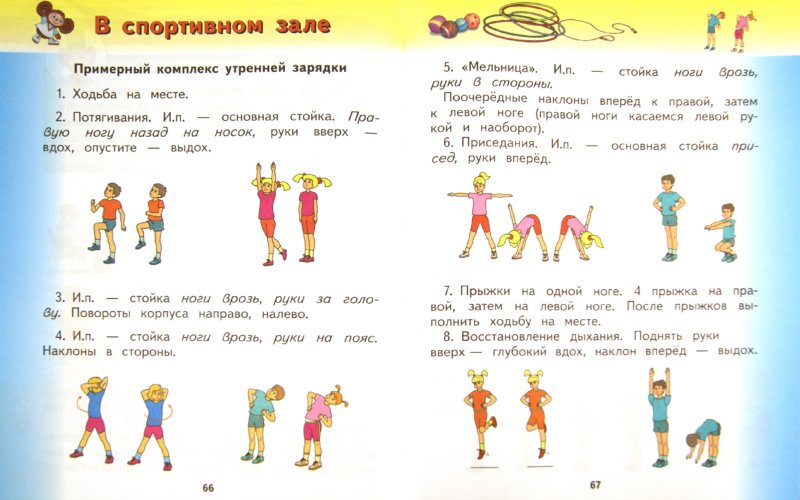     Съемка видео по возможности